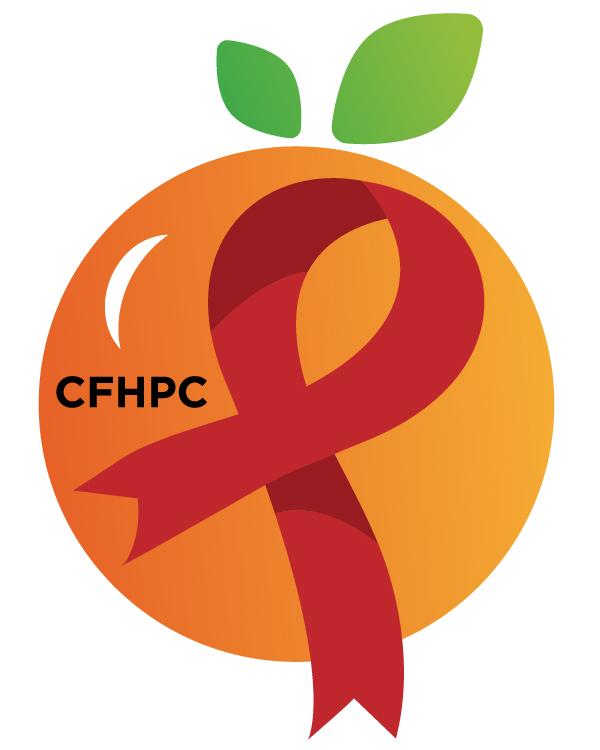 PR & Marketing Committee AgendaPlease silence all cell phones and keep usage to a minimum Only the PLWH/A Representatives need to disclose their HIV status.all meetings are audio recordedJanuary 14th, 2019Heart of Florida United WayMission: To improve the quality of life of individuals with HIV disease by responding to their existing and emerging needs, and to provide educational and behavioral strategies to reduce and prevent the spread of HIV disease.Please join my meeting from your computer, tablet or smartphone. 
Go To Meeting: https://global.gotomeeting.com/join/218791973  
Teleconference Line: United States: +1 (571) 317-3112 Access Code: 218-791-973 Planning Council SupportDavid Bent	407-835-0906 David.Bent@hfuw.org Melanie Cross	407 429-2216 Melanie.Cross@hfuw.orgAndres Acosta	407 429-2119 Andres.Acosta@hfuw.orgOrange County Website: www.ocfl.net/ryanwhiteFacebook: www.facebook.com/CentralFloridaHIVPlanningCouncil10:30 AMCall to OrderWelcome, Housekeeping & IntroductionsMoment of SilenceRoy Harry 10:30 AMVision StatementMission StatementConflict of InterestCore ValuesAaron Sanford-Wetherell10:30 AMApproval of AgendaApproval of November 12th MinutesRoy Harry10:30 AMRoberts Rules OverviewPCS10:45 AMOpen the floor for Public CommentMini Training: 1. Educational InfographicsAll MembersAndres AcostaUnfinished BusinessEducational Infographic TeamWorld AIDS Day EventSocial Media ReviewGoals for 2020Red Ribbon Times NewsletterPurposeDiscussionRecapUpdateDavid Bent and All Members All Members12:00 PMNew BusinessMarketing PlanRecruitment P&P  2020 Recruitment ActivitiesSet February’s AgendaPurposeDiscussionReview/UpdateDiscussionAll MembersAnnouncementsLeadership EvaluationsNext Month’s Meeting: February 11, 2020at HFUW12:30 PMAdjournment